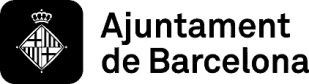 BASES PER A L’ADJUDICACIÓ I UTILITZACIÓ DE LES PLACES D’APARCAMENT EN LLOGUERLes presents bases tenen per objecte fixar les condicions d’adjudicació i utilització dels diferents aparcaments en lloguer, que sota la denominació “APARCAQUÍ” explota l’Institut Municipal de l’Habitatge de Barcelona.Condicions d’adjudicacióEn cada aparcament les places s’adjudicaran per rigorós ordre de formalització en el registre de l’Institut Municipal de l’Habitatge (IMHAB). Excepcionalment, i en el cas que un cop passats quinze dies naturals des de la publicació en la web del IMHAB de l’oferta de places d’un nou aparcament, la demanda hagués superat a l’oferta, es convocarà un sorteig públic entre els sol·licitants registrats fins a la data esmentada.Aquest sorteig serà anunciat al web del IMHAB, i un cop realitzat, els demandants de les places no adjudicades quedaran en llista d’espera segons l’ordre sortejat. Els posteriors sol·licitants s’incorporaran al llistat esmentat d’acord amb la data de la seva petició.Les places per a minusvàlids, quedaran inicialment reservades per a persones d’aquest col·lectiu. Si un cop transcorreguts sis mesos des de l’inici de la comercialització, les places no han estat sol·licitades i contractades, el IMHAB podrà adjudicar-les d’acord amb la llista d’espera.Condicions d’utilitzacióL’usuari signarà un contracte de prestació de serveis, on es declararà coneixedor d’aquestes bases i n’acceptarà el contingut.La relació contractual que s’estableix entre l’Institut Municipal de l’Habitatge i l’usuari es prorrogarà tàcitament per períodes mensuals successius, llevat de comunicació escrita per qualsevol d’ambdues parts, amb un mes d’antelació.Les tarifes de l’aparcament poden establir diferències entre les diferents places, en funció de la seva situació i/o la seva superfície. Podran ser revisades anualment, però prèviament a qualsevol modificació, el IMHAB ho comunicarà per escrit als usuaris, en el transcurs del primer trimestre de l’any.L’usuari disposarà d’un teletac per a l’accés del vehicle autoritzat, i d’una targeta per a l’accés per a vianants. Si així ho desitja, podrà disposar de més targetes d’accés per a vianants previ pagament del cost de les mateixes.Es consideraran incompliments del contracte, pel que fa a la utilització de l’aparcament l’impagament de la mensualitat, l’ús inadequat de les instal·lacions de l’aparcament, l’aparcament indegut en espais comuns i/o fora de les línies dibuixades per a cada plaça, i també la utilització de la plaça contractada per a d’altres finalitats que no siguin estrictament la d’aparcar el cotxe autoritzat. Els incompliments seran sancionats amb la interrupció immediata del contracte de prestació de serveis.Cas d’haver un canvi de vehicle, s’haurà de notificar fefaentment. Per tant, resta prohibida la cessió del contracte a tercers per part del titular.L’aparcament té contractada una pòlissa de responsabilitat civil, que no cobreix robatoris, accidents o incidents entre vehicles. Si es produeix qualsevol fet no cobert per la pòlissa vigent, es podrà sol·licitar en un termini màxim de 48 h, la gravació feta per les càmeres existents als efectes de presentar la denúncia o demanda pertinent on correspongui.Rebuts i pagamentsL’existència d’un rebut pendent de pagament, dins dels períodes establerts, originarà la interrupció automàtica del servei fins que es produeixi el pagament.L’existència de dos rebuts pendents de pagament, dins dels terminis establerts, originarà la baixa definitiva del servei.La devolució d’un rebut, per part de l’entitat en què ha estat domiciliat per part de l’usuari, donarà lloc a l’aplicació per part de l’Institut d’un import en concepte de despeses de devolució i tramitació de cobrament posterior, tret que es demostri que la devolució ha estat per motius imputables a l’Institut en la tramitació del rebut.